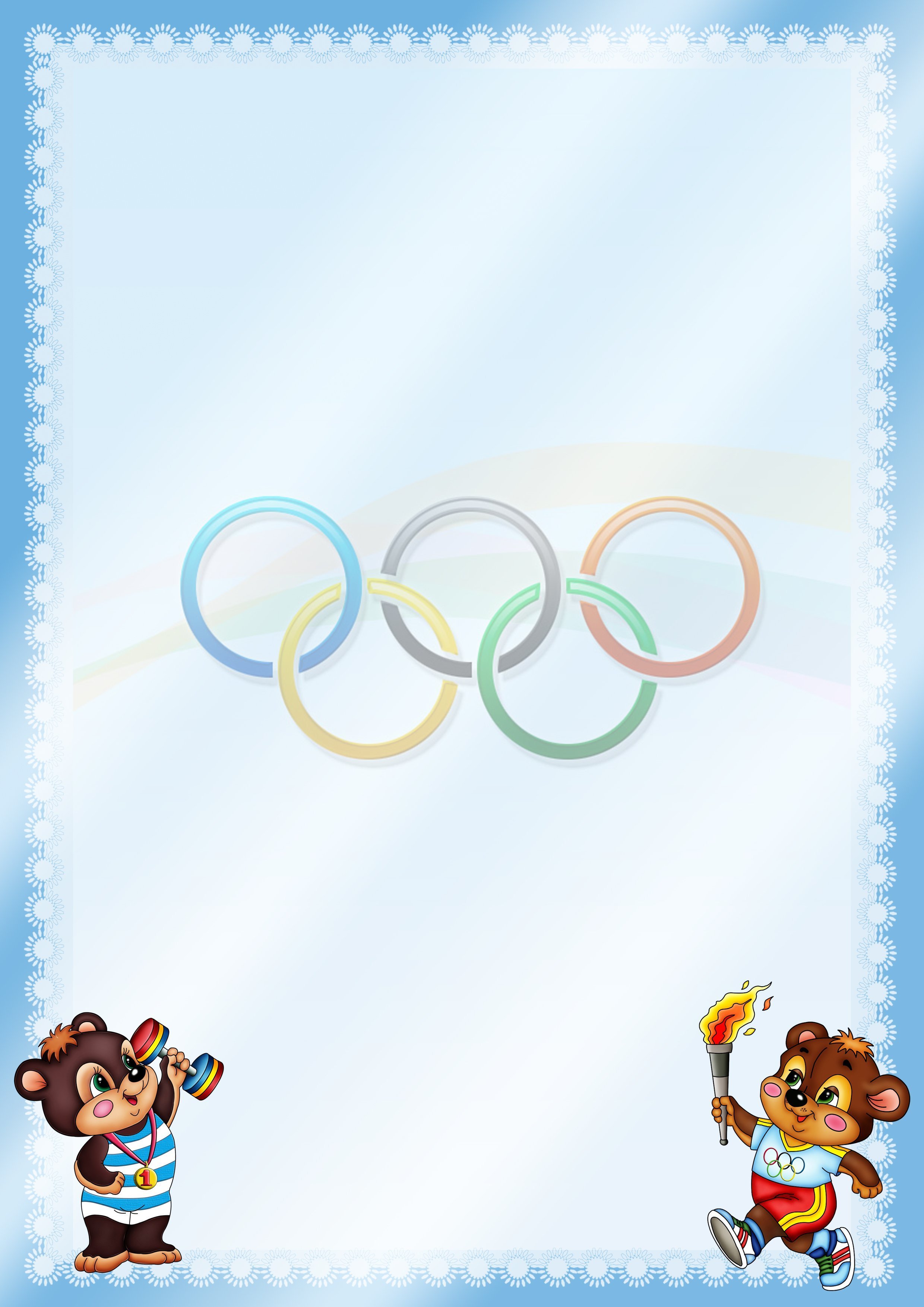 МБДОУ Курагинский детский сад №8 "Лесная сказка" комбинированного видаСпортивное развлечение  в 1 младшей группе«ЗИМНИЕ ЗАБАВЫ»Выполнил: физ.инструктор Моторина  Ксения Евгеньевна2022 г.Цель: развитие культурно — досуговой деятельности детей.Задачи: познакомить детей с видами зимних забав;развивать двигательные навыки, интерес к спортивным развлечениям;формировать доброжелательную атмосферу в детском коллективе.Ход праздника:Воспитатель: Вот мороз так мороз,
Даже стал красным нос.
Побелил снег дома,
Наступила…( зима)
Воспитатель: Ребята, а вам нравится время года зима? (да)
Поделитесь, чем?  Воспитатель: Давайте и мы с вами слепим снеговика.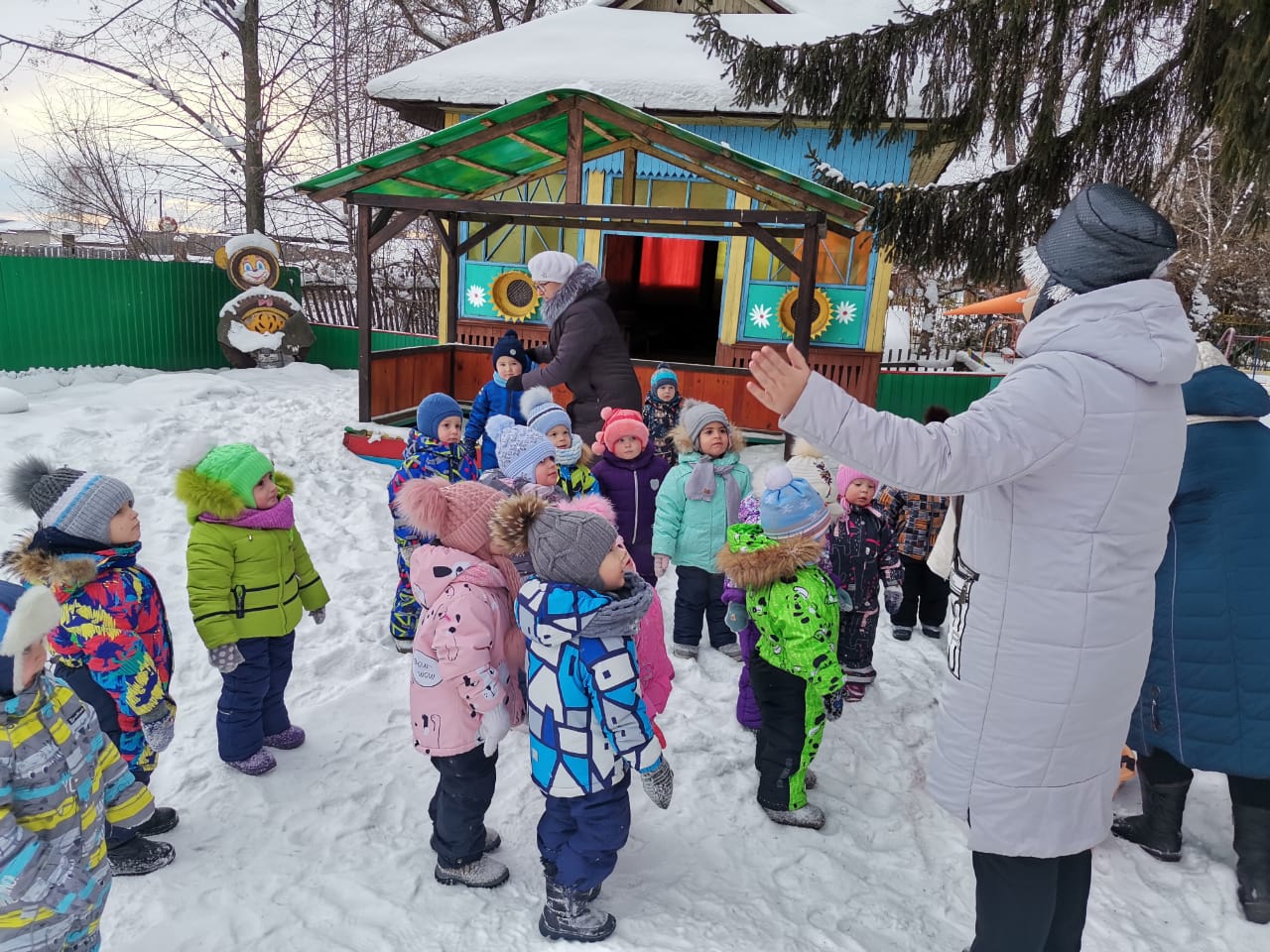 Физ.минутка «Снеговик»Раз – рука, (поднять правую) два – рука (поднять левую).Лепим мы снеговика. (Хлопки над головой)Три-четыре, три-четыре (рисуем улыбку)Нарисуем рот пошире.найдём  морковь для носа (приделываем нос)Угольки найдём для глаз. (рисуем глазки)наденем шляпу косо, (надеваем шляпу)Пусть смеётся он у нас.А потом его плясать попросим. (пляшут)
СнеговикЯ, ребята, снеговик ,К снегу, холоду привык.Вы слепили меня ловкоВ место носа тут морковкаУголёчки  вместо глазВместо шляпы медный тазВы меня развеселилиА позвать играть забыли.А хотите поиграть со мной? Ведущий Ребята, а мы и, правда, забыли про Снеговика. Извини нас, Снеговик. Мы с удовольствием поиграем с тобой.Игра  «Замри»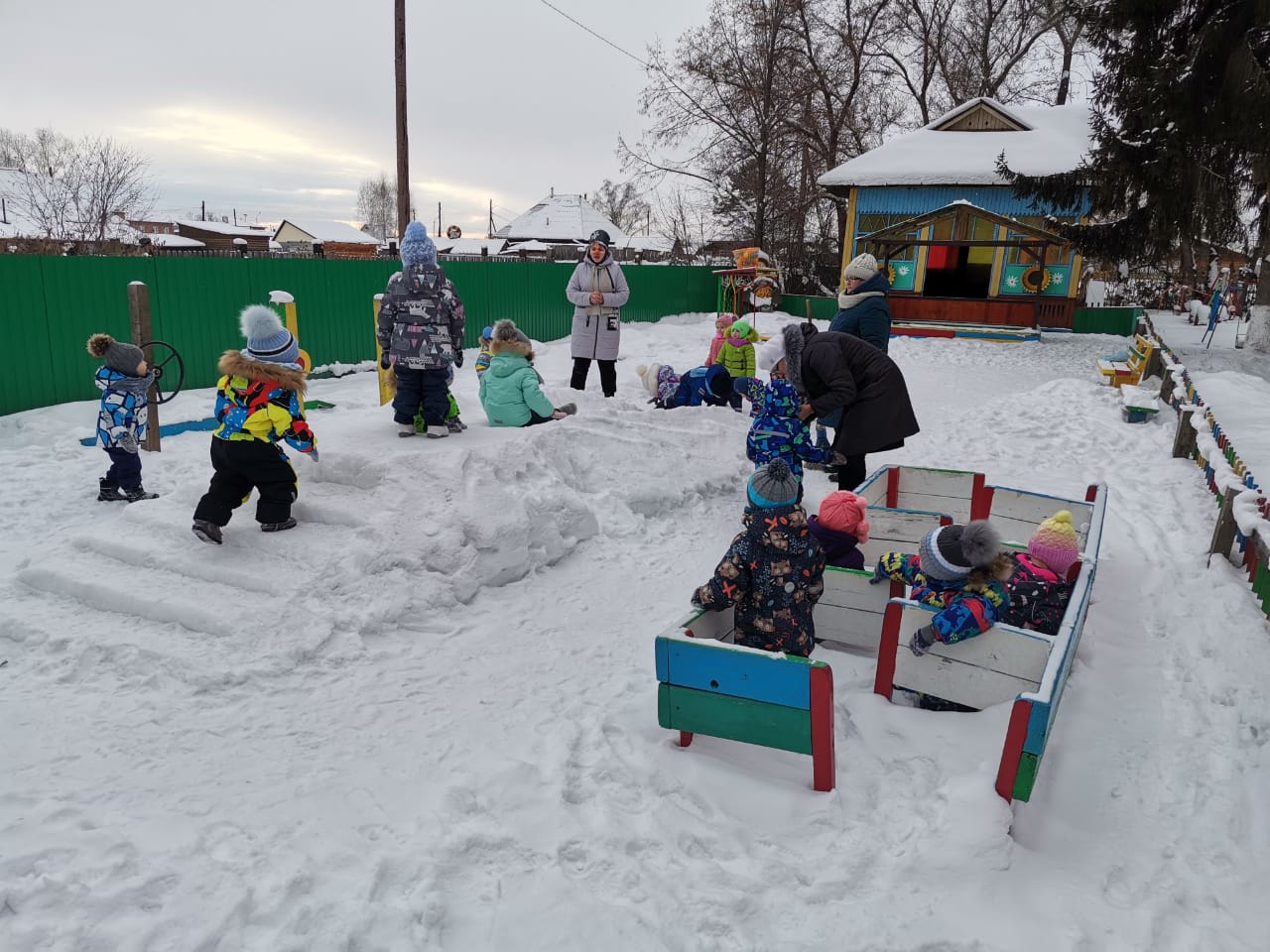 Снеговик:  Мы топаем ногами, Мы хлопаем руками,Качаем головой,Мы руки поднимаем,Потом их опускаем,И бегаем  кругом.Раз, два, три,  снежные комочки замри!Снеговик:  Какие большие сугробы, прямо как в лесу зимой. Ребята, смотрите, что я с собой привез.Воспитатель: Снеговик, да это же снежки?Снеговик: Да, давайте вместе с вами будем бросать снежки в елочки. Игра в снежки 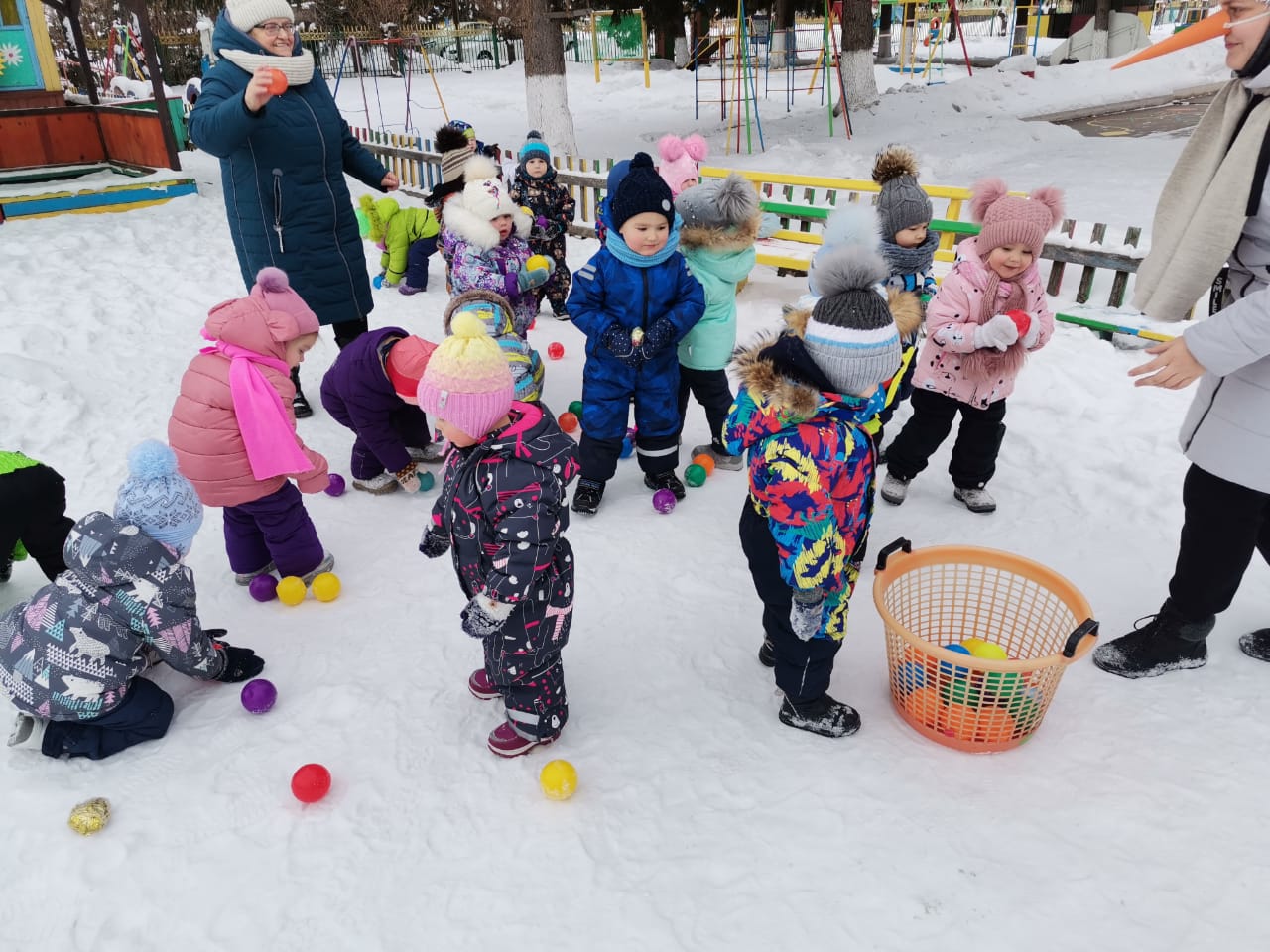 Воспитатель: А теперь послушайте мою загадкуС неба падают зимоюИ кружатся над землёюЛёгкие пушинки, белые…(снежинки)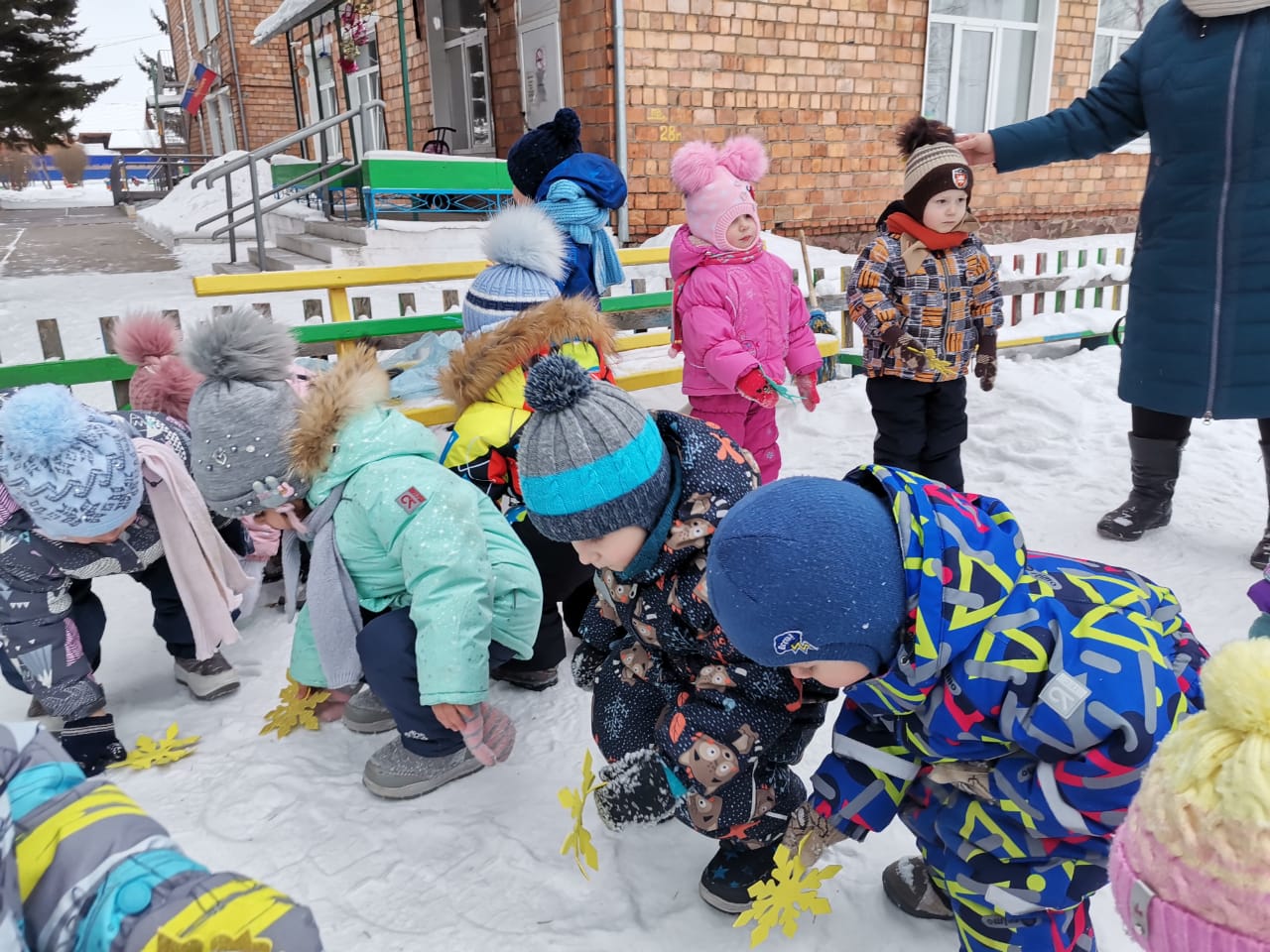 Снеговик: Ребята, а вы не хотите стать снежинками? Держите все по снежинке.Воспитатель: А теперь покружитесь, полетайте, как снежинки. (дети под лёгкую музыку кружатся, «летают», изображая снежинок.) Снеговик: Ох,  вода течёт с меня.Таю, таю я друзья.Воспитатель: Снежиночки-пушиночки, давайте подуем на снеговика, не дадим ему  растаять. (дети дуют на снеговика, дыхательная гимнастика)Снеговик: спасибо вам, не дали мне растаять. И за это я вас награжу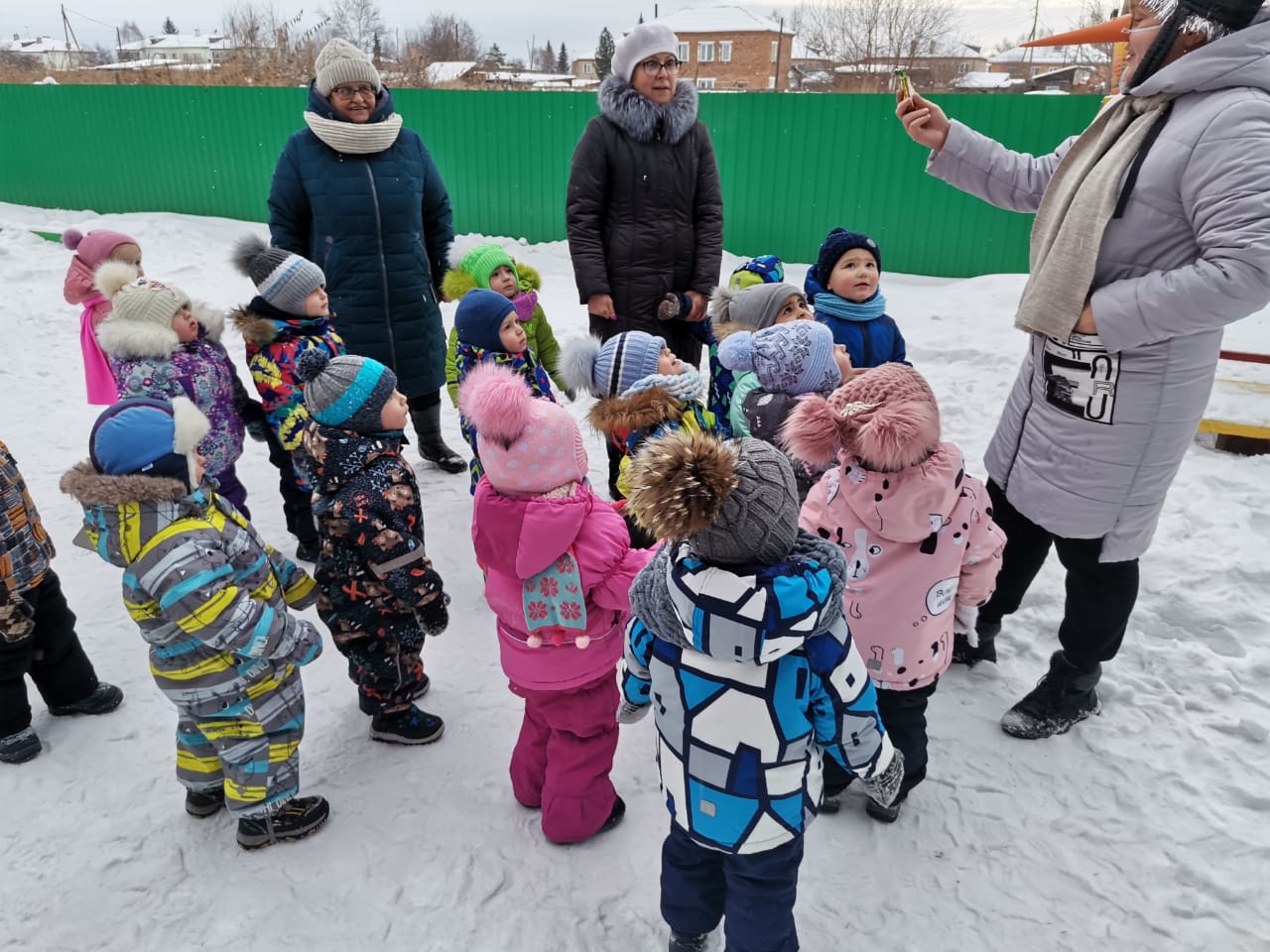 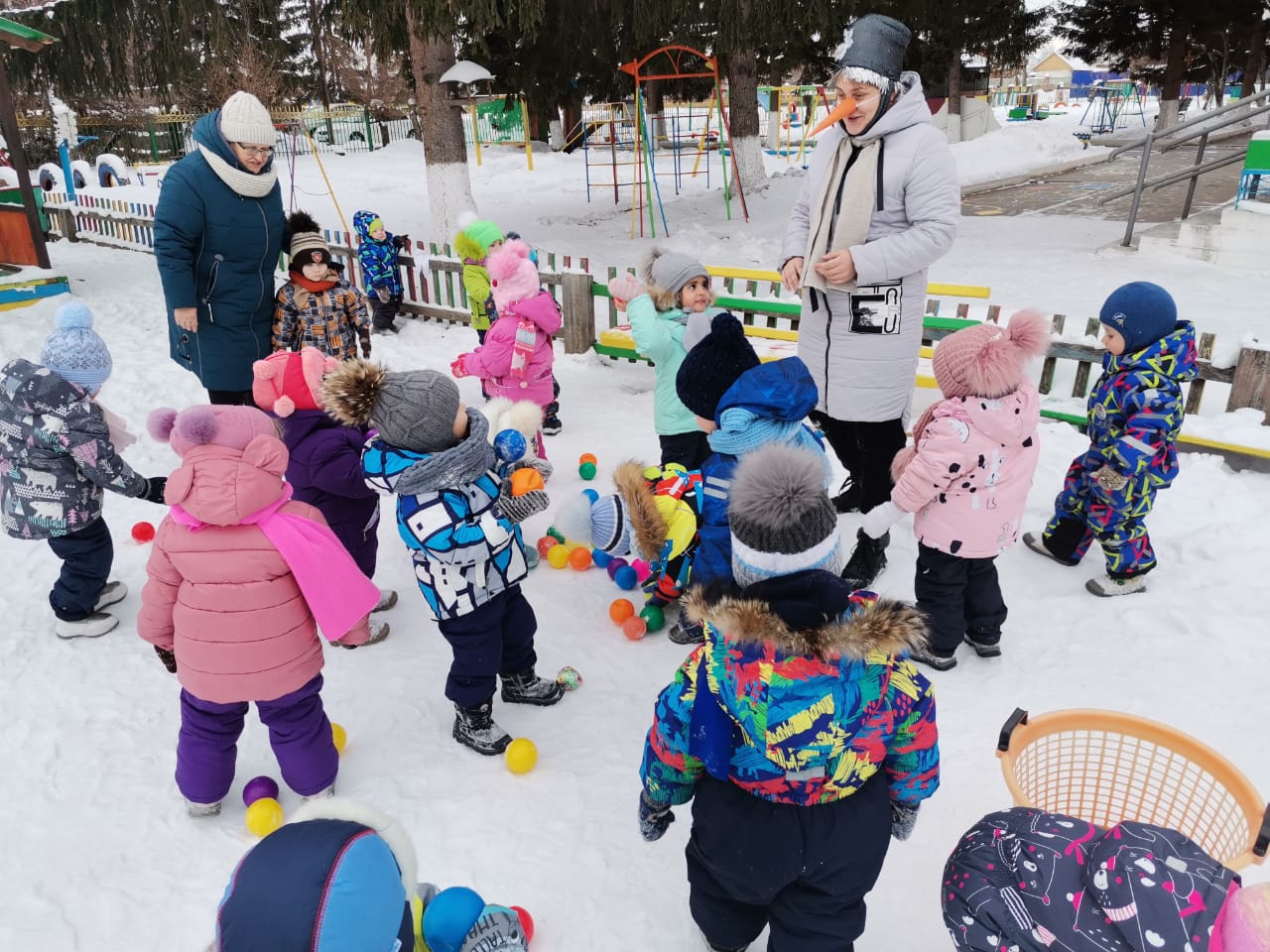 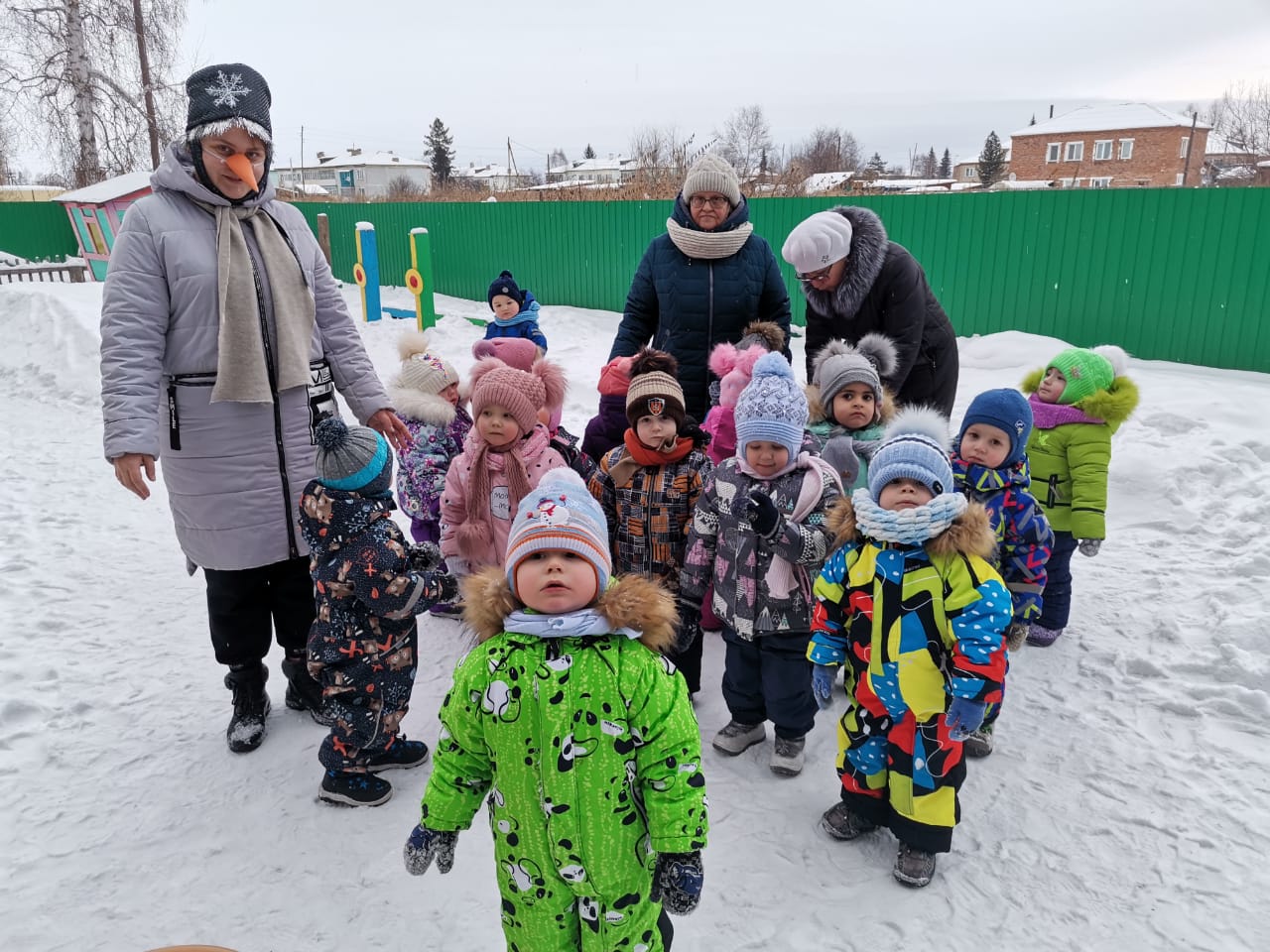 